Module d’enseignement à distance – EDSELes démarches quantitatives et qualitativesGeorges Felouzis (responsable), Samuel Charmillot et Carl Denecker (enseignants)Ce module propose une formation courte, entièrement dispensée à distance sur le Moodle de L’UNIGE, qui a pour objectif d’accompagner les doctorant·es dans les différentes étapes d’élaboration d’un projet de recherche. Le module fonctionne selon un parcours scénarisé comprenant six étapes qui invitent le ou la doctorant·e à passer par toutes les phases d’une recherche :Présentation du thème de recherche ;Epistémologie de la recherche ;Revue de littérature et problématique ;Choix des variables ou des catégories d’analyse et questions de recherche ;Choix des outils ; Traitement des données. A chaque étape est associée une activité (qui se fait en individuel, mais qui fait l’objet d’un échange en duo). Ce module, qui reprend les contenus du projet RESET-Francophone piloté en 2018-2019 par Barbara Class auxquels les EDSE avaient été associées, vous propose :Des activités centrées sur votre thèse : l’idée consiste à offrir un accompagnement qui parte de vos besoins réels, selon où vous en êtes dans votre parcours. Les différentes activités proposées vous permettront soit de vous familiariser avec le processus de recherche, ou pour celles et ceux qui sont plus avancé-e-s, de revoir votre méthodologie de thèse pour éventuellement la réajuster.Des activités basées sur les échanges et la collaboration entre pair·es : ce module a été conçu de façon à favoriser la mise en réseau de vos questions et de vos préoccupations. Les activités proposées vous permettront de travailler la méthodologie d’une manière différente, avec d’autres intervenant·es que les personnes de votre équipe de recherche, et ainsi d’avoir un point de vue externe sur votre perspective méthodologique.Les modules sont animés à distance par deux enseignants qui délivrent des feedbacks individuels, organisent les échanges et les dates de rendu. Cette formation est composée de deux modules à choix :Le module quantitatif (Samuel Charmillot) a pour objectif d’une part de développer des savoirs théoriques en lien avec la recherche quantitative en éducation, et, d’autre part, de développer des compétences pratiques quant à la conduite d’une recherche quantitative. Il est composé de six activités :Se présenter et présenter son projet de recherche : faire connaissance avec les autres participant·es et regarder la variété présente (p. ex. méthodologique, thématique) ;Fondements théoriques et exemples d’enquêtes quantitatives en éducation : se familiariser avec la manière de procéder de la recherche quantitative, en particulier pour l’enquête par sondage ;Revue de littérature et problématique : faire le point pour savoir où vous en êtes par rapport à votre propre recherche et vous donner des outils pour réviser les productions réalisées ;Question de recherche et méthodologie : rédiger une question de recherche respectant les contraintes d’une enquête quantitative ;Opérationnalisation : identifier comment traduire la partie théorique pour recueillir des données de qualité sur le terrain ;Analyse de données (en principe, à l’aide du logiciel SPSS) : comprendre l’utilité des logiciels d’analyse de données quantitatives et avoir un aperçu de la diversité des méthodes statistiques.Le module qualitatif (Carl Denecker), quant à lui, a pour objectif de développer à la fois des savoirs théoriques en lien avec la recherche qualitative en éducation et des compétences pratiques quant à la conduite d’une recherche qualitative. Il est également composé de six activités :Se présenter et présenter son projet de recherche : faire connaissance des différents participant·es du groupe et regarder la variété présente (e.g. méthodologique, thématique) ;Fondements théoriques et exemples de recherche qualitative en éducation : se familiariser avec la manière de procéder de la recherche qualitative ;Revue de littérature et problématique : faire le point pour savoir où vous en êtes par rapport à votre propre recherche et vous donner des outils pour réviser les productions réalisées ;Question de recherche et méthodologie : rédiger une question de recherche générale qui respecte les contraintes d’une recherche qualitative ;Opérationnalisation : identifier comment traduire la partie théorique pour recueillir des données de qualité sur le terrain ;Analyse de données (en principe, à l’aide du logiciel Atlas.ti), rédaction et vérification des résultats : comprendre la valeur ajoutée à utiliser un logiciel spécialisé pour analyser ses données, sélectionner un format approprié de rapport pour rédiger ses résultats et vérifier les résultats obtenus comme un processus d’assurance qualité.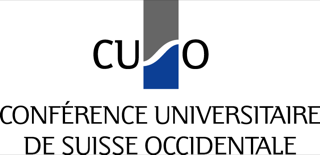 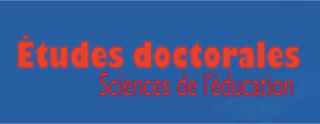 